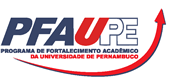 PRÓ-REITORIA DE GRADUAÇÃO – PROGRADCOORDENAÇÃO DE ASSUNTOS ESTUDANTIS – CAEEdital PROGRAD/PFAUPE/UPE nº 010/2015 - PROJETO DE MONITORIATERMO DE COMPROMISSO DISCENTE VOLUNTÁRIO(A) (NÃO BOLSISTA)Eu, ___________________________, estudante da Universidade de Pernambuco, cursando o  ____ período do Curso de Licenciatura (   )   Bacharelado (   )    Tecnológico (   ) em _____________________, ministrado na Unidade de Educação _______________________ , comprometo-me a monitorar disciplina ou componente curricular ____________________________________________, como voluntário(a) (não bolsista), sob a orientação do(a) Professor(a) ____________________________________, cumprindo carga horária de 12 (doze) horas semanais, no período de março a novembro de 2016.Por oportuno, declaro que não possuo qualquer vínculo empregatício. Local, ______ de__________________ de _____.						_________________________________________       Assinatura do(a) Estudante Voluntário(a) (não bolsista)_________________________________________    Visto do(a) Professor(a) Orientador(a)_________________________________________                                                                                                                 Visto do(a) Coordenador(a) de GraduaçãoNome completo: Endereço:Identidade:                     Órgão Emissor:             UF:                     Data de Emissão:CPF:Fone(s) com DDD e operadora:E-mail: Observação:* Escrever o nome completo e os outros dados, por extenso e sem abreviatura.